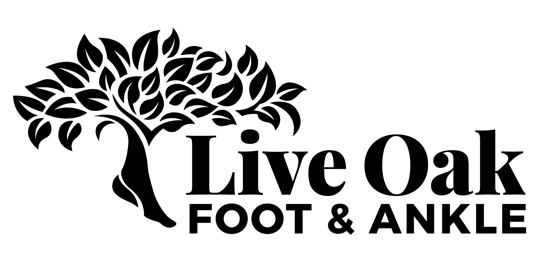 17820 SE 109th Ave #102 Summerfield, FL 34491 (352) 347-33381800 SE 17th St #601 Ocala, FL 34471 (352) 351-0375Email:  contact@liveoakfootankle.comWebsite:  www.liveoakfootankle.comAcknowledgement of ReceiptOfNotice of Privacy PracticesI acknowledge that I was provided a copy of the Notice of Privacy Practices and that I have read them or declined the opportunity to read them and understand the Notice of Privacy Practices_________________________________                                                         __________________Patient Name (please print)						Date_________________________________Parent, Guardian , Patient’s Legal Representative________________________________Signature.